Контрольно-счетная палата Талдомского городского округа провела экспертно-аналитическое мероприятие «Внешняя проверка бюджетной отчетности Контрольно-счетной палаты Талдомского городского округа за 2023 год».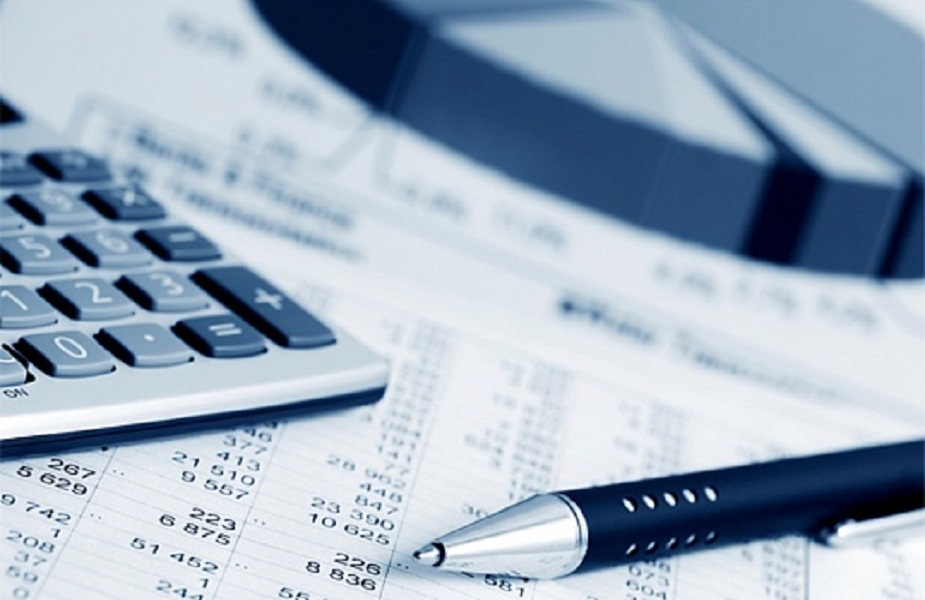 В соответствии с п. 1.5 Плана работы Контрольно-счетной палаты Талдомского городского округа Московской области на 2024 год, утвержденного распоряжением Контрольно-счетной палаты Талдомского городского округа от 29.12.2023 г. №22, Контрольно-счетная палата Талдомского городского округа провела экспертно-аналитическое мероприятие «Внешняя проверка бюджетной отчетности Контрольно-счетной палаты Талдомского городского округа за 2023 год».Основные выводы по итогам проведенного экспертно-аналитического мероприятия: Бюджетная отчетность за 2023 год представлена в соответствии с перечнем, установленным п. 3 ст. 264.1 БК РФ;Факты недостоверности показателей бюджетной отчетности не выявлены;Выявлены нарушения требований Инструкции №191н (недостатки формирования текстовой части Пояснительной записки (ф. 0503160)), не повлекшие искажение показателей отчетности;В остальном бюджетная отчетность за 2023 год составлена в соответствии с Инструкцией 191н;Исполнение утвержденных Решением о бюджете на отчетный финансовый год расходов составляет 99,91%;Выявлено неэффективное использование бюджетных средств в сумме 125,0 руб. – уплата штрафов за нарушение законодательства о налогах и сборах, законодательства о страховых взносахЗаключение по результатам экспертно-аналитического мероприятия «Внешняя проверка бюджетной отчетности Контрольно-счетной палаты Талдомского городского округа Московской области за 2023 год» утверждено Председателем КСП Талдомского городского округа 28 марта 2024 года.Информация о результатах проведенного экспертно-аналитическом мероприятии размещена на странице Контрольно-счетной палаты в разделе «Информация о результатах проведенных контрольных и экспертно-аналитических мероприятий, выявленных нарушениях и принятых мерах»  (http://талдом-район.рф/administration/konrol-scethyh-organov/).